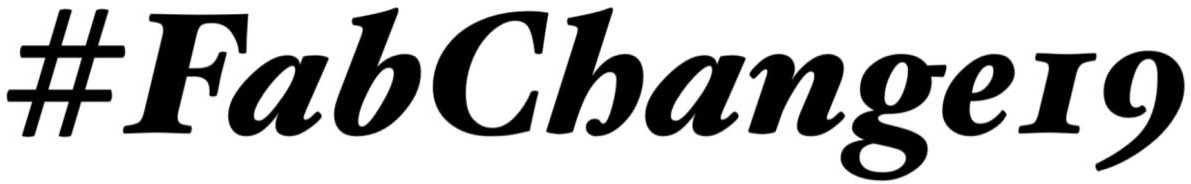 Tell us all about it!The background… the issue…AimMethod… what we didThe resultAnd the best bits….Trust name	Your name and role.